Territoires de mise en œuvre (cocher la ou les cases concernées)Description du projetDécrire le type d’actions à mettre en œuvre, type de partenariat formalisé illustrant l’implication des différents acteurs…etc.Description détaillée du projet (Zone de texte libre à compléter) : , Identification des besoins nécessaires pour faciliter la mise en œuvre œuvre (outils, méthodes, financement complémentaires …) ?(zone de texte libre à compléter) : Identification de freins ou obstacles à lever pour faciliter la mise en œuvre é des freins ou obstacles à lever qui pourraient empêcher la mise en œuvre ? Si oui, merci  de préciser …(zone de texte libre à compléter) : Etes-vous favorable à présenter votre projet lors d’un prochain comité partenarial ?OUI/ NON 	OUI		NON	PLAN NATIONAL DE RENFORCEMENT DE L’ACCES AUX SOINSFiche Thématique : Identification des projets de terrain innovants (non connus de l’Agence)PLAN NATIONAL DE RENFORCEMENT DE L’ACCES AUX SOINSFiche Thématique : Identification des projets de terrain innovants (non connus de l’Agence)PLAN NATIONAL DE RENFORCEMENT DE L’ACCES AUX SOINSFiche Thématique : Identification des projets de terrain innovants (non connus de l’Agence)PLAN NATIONAL DE RENFORCEMENT DE L’ACCES AUX SOINSFiche Thématique : Identification des projets de terrain innovants (non connus de l’Agence)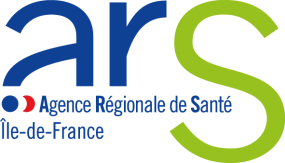 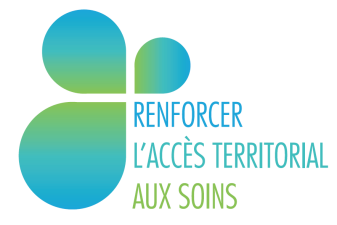 Titre du projet :A CompléterA CompléterA CompléterPorteur du projetA Compléter A Compléter A Compléter Objectif principal du projetA CompléterA CompléterA CompléterThèmes concernésCochez la/les cases utiles : Thèmes concernés1. Renforcer l’offre de soins  dans les territoires1. Renforcer l’offre de soins  dans les territoiresThèmes concernés2. Mettre en œuvre la Révolution  numérique2. Mettre en œuvre la Révolution  numériqueThèmes concernés3. Favoriser une meilleure organisation des professions de santé3. Favoriser une meilleure organisation des professions de santéThèmes concernés4. Autres (précisez)4. Autres (précisez)Thèmes concernésSi « Autres », précisez : Si « Autres », précisez : Si « Autres », précisez : S’agit-il d’un projet  déjà engagé ou initié ?OUI  NON Cibles viséesPatientsCibles viséesProfessionnels de  santéCibles viséesStructures de soins  ou de coordinationCibles viséesAutresCibles viséessi « Autres », précisezListe des partenaires identifiésA Compléter :A Compléter :A Compléter :Personne(s) référente(s) à contacterPersonne(s) référente(s) à contacterPersonne(s) référente(s) à contacterPersonne(s) référente(s) à contacterNom /PrénomFonctionTéléphoneAdresse e-mailRégion (s)Préciser si plusieurs régions concernées :Département (s)Préciser le N° des départements concernés :Commune(s)Préciser le nom des communes concernées: